Памятка по созданию игры в приложении РуммикубК сожалению, из-за блокировки в России Фейсбука нельзя создать игру с добавлением в нее пользователя.Поэтому мы используем создание игровых комнат с помощью кодов.Для этого нужно зайти в раздел Private Game.На экране получится следующее.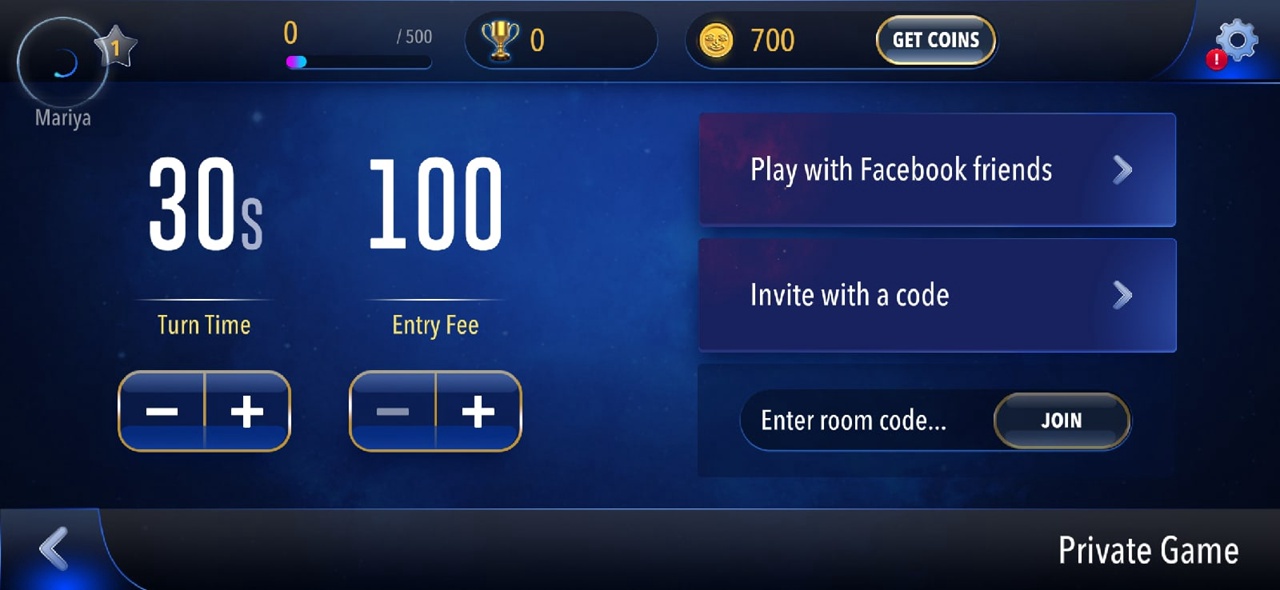 Нужно нажать на раздел Invite with a code.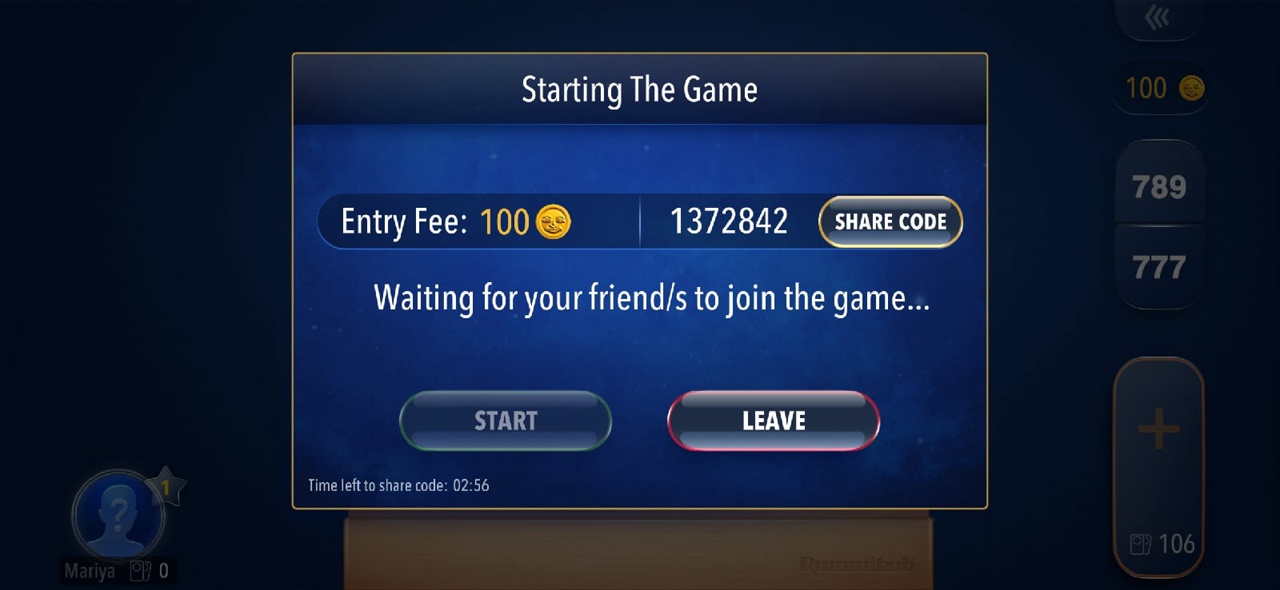 Полученный код нужно отправить остальным участникам.Для присоединения к игре нужно в разделе Private Game ввести его в поле Enter room code.